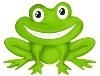 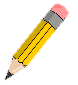 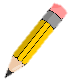 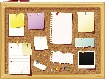 1406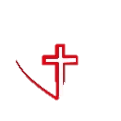 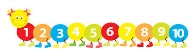 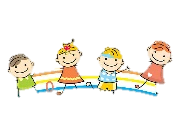 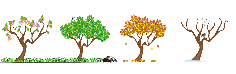 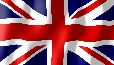 